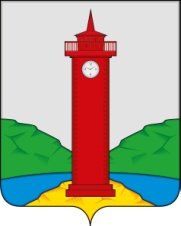 АДМИНИСТРАЦИЯ  СЕЛЬСКОГО ПОСЕЛЕНИЯ КУРУМОЧ МУНИЦИПАЛЬНОГО РАЙОНА ВОЛЖСКИЙ САМАРСКОЙ ОБЛАСТИПОСТАНОВЛЕНИЕ        от « 08» апреля   2019  года   №   183                                                                                       Об отмене  Административного регламента  по предоставлению муниципальной услуги «Выдача разрешения на проведение  внутрихозяйственных  работ, связанных с нарушением почвенного покрова», утвержденного постановлением Администрации сельского поселения Курумоч муниципального района Волжский Самарской области от «07» апреля 2017 № 79/1     	В соответствии  с Федеральным законом от 06.10.2003 № 131-ФЗ «Об общих принципах организации местного самоуправления в Российской Федерации», Федеральным законом № 210-ФЗ от 27.07.2010 г. «Об организации предоставления государственных и муниципальных услуг», Постановлением Главы сельского поселения Курумоч от 06.12.2012 года № 145 «Об утверждении Порядка разработки и утверждения  административных  регламентов  предоставления  муниципальных услуг администрацией сельского поселения Курумоч  муниципального района  Волжский Самарской  области  и подведомственными   муниципальному образованию  бюджетными учреждениями сельского поселения Курумоч», в целях обеспечения информационной открытости деятельности органов местного самоуправления, повышения качества и доступности предоставления муниципальных услуг, Администрация сельского поселения Курумоч муниципального района Волжский Самарской области, ПОСТАНОВЛЯЕТ:  1. Отменить Административный регламент по предоставлению муниципальной услуги «Выдача разрешения на проведение  внутрихозяйственных  работ, связанных с нарушением почвенного покрова», утвержденного постановлением Администрации сельского поселения Курумоч муниципального района Волжский Самарской области от «07» апреля 2017 № 79/1.2. Опубликовать настоящее Постановление в ежемесячном информационном  вестнике «Вести  сельского поселения Курумоч», разместить  на официальном сайте администрации сельского поселения Курумоч муниципального района Волжский Самарской области – www.sp-kurumoch.ru в информационно- телекоммуникационной сети Интернет, внести сведения об административном регламенте в государственную информационную систему Самарской области «Реестр государственных и муниципальных услуг (функций) Самарской области.3. Настоящее постановление вступает в силу со дня его официального опубликования. 4.  Контроль за исполнением настоящего постановления оставляю за собой. И.о. Главы сельского поселения Курумоч	                                                       М.В. Кондратьева  3021917 Кулешевская 